НАКАЗ «РЕМОНТ МЕЖКВАРТАЛЬНОГО ПРОЕЗДА ПО УЛ. БУДЕННОГО, 8, БУЛ. ЮНОСТИ, 19»Поступил во время предвыборной кампании в  2018 году от жителей избирательного округа №2 Белгорода Мухартову Андрею Александровичу.Исполнен в 2020 году.Работы выполнены за счёт федерального и областного бюджетов. 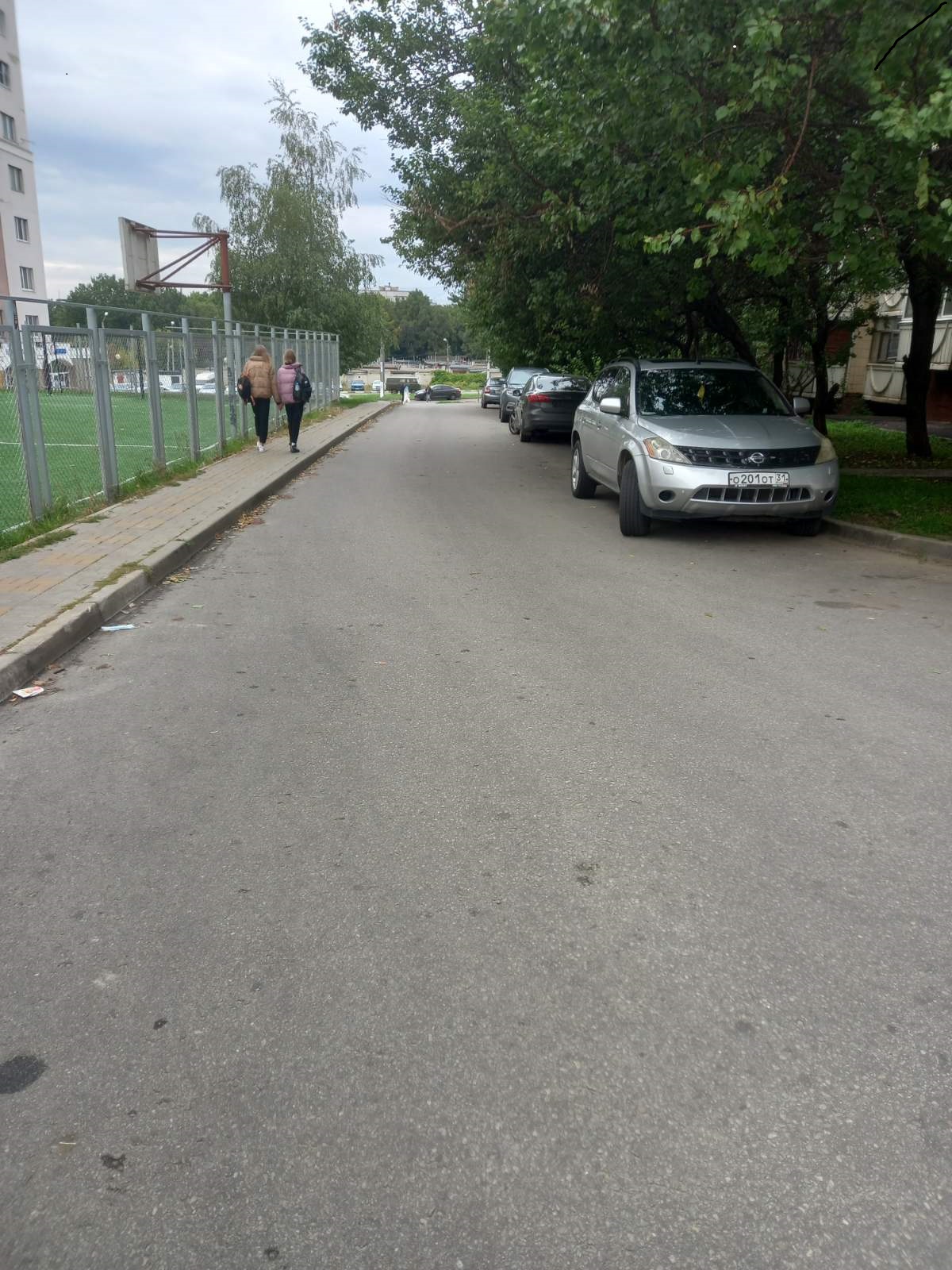 